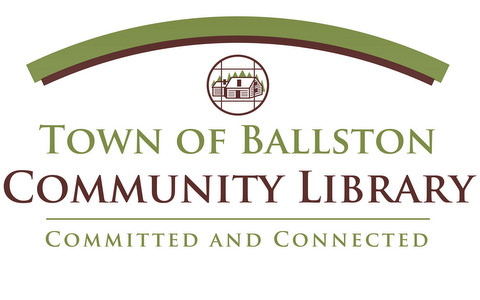 Community Room Request FormOrganization: _________________________________________________________Please list the dates and times you would like to use the Community Room.  When possible please let us know your first and second choice for times and dates.  You may book the Community Room up to ninety days in advance.  We will do our best to accommodate all requests.  The library will respond within three business days to let you know if your event has been approved.Event 1 Dates/Times Requested:1st Choice: ______________________________________________________2nd Choice: ______________________________________________________Event 2 Dates/Times Requested:1st Choice: ______________________________________________________2nd Choice: ______________________________________________________Event 3 Dates/Times Requested:1st Choice: ______________________________________________________2nd Choice: ______________________________________________________I received a copy of the Library’s Community Room Policy and agree to abide by the guidelines set out in the policy. I understand that set up and clean up are the responsibility of our group. Signature of Responsible Party: __________________________________________Contact Name: ________________________________________________________Contact Phone: ________________________________________________________ 
Contact Email: _________________________________________________________Town of Ballston Community Library                                                         (518) 399-8174                    2 Lawmar Lane, Burnt Hills, NY 12027                                        http://toblibrary.sals.edu